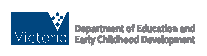 Early Childhood Intervention Services for children with a hearing loss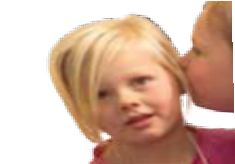 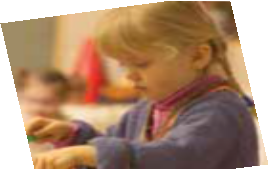 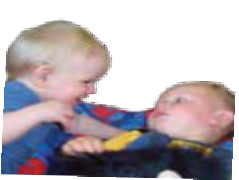 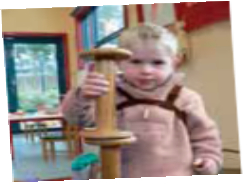 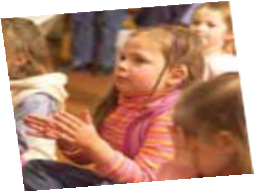 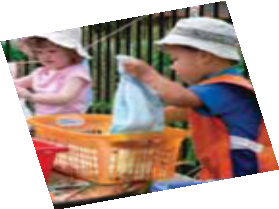 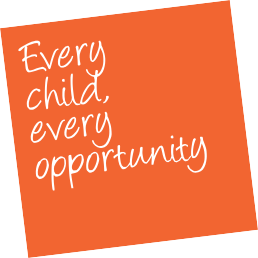 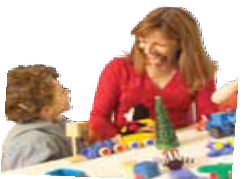 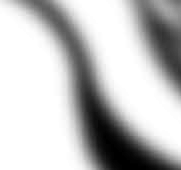 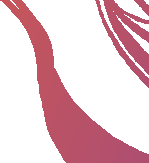 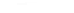 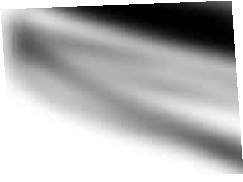 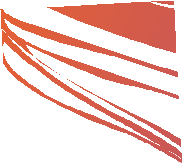 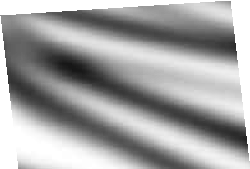 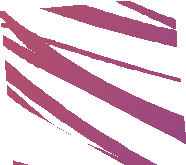 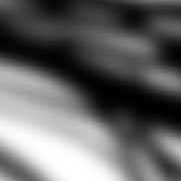 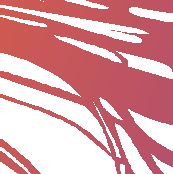 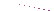 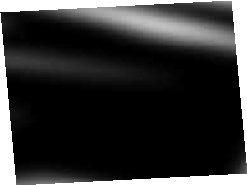 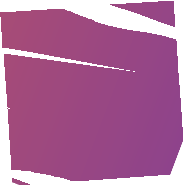 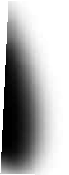 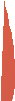 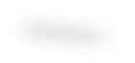 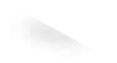 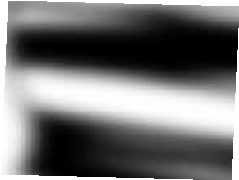 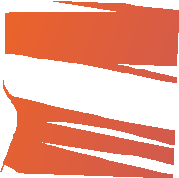 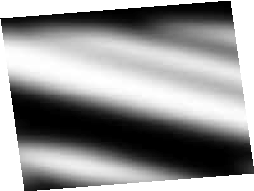 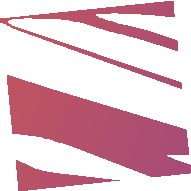 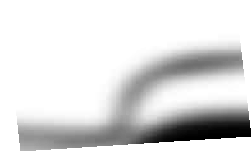 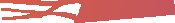 Aurora School96 Holland Road South Blackburn South 3130Telephone (03) 8878 9878TTY (03) 8878 9899Email:  aurora.sch@edumail.vic.gov.au Web: www.auroraschool.vic.edu.auEarly Education Program For Hearing Impaired Children2 Francis StreetEast Brighton 3187Tlephone 9596 6830 Email: info@eep.org.au Web: www.eep.org.auTaralye: The Oral Language Centre for Deaf Children137 Blackburn RoadBlackburn 3130Telephone:(03) 9877 1300Email:  information@taralye.vic.edu.au Web: www.taralye.vic.edu.auRoyal Institute for Deaf & Blind Children National Remote Early Learning Program Telephone: 1300 131 923Email:  alison.hawkins-bond@ridbc.org.auParent Adviser ServicesAvailable in some Department of Education and Early Childhood Development regions. Contact your Specialist Children’s Services intake team (phone numbers overleaf) for further informationRegional ContactsFor further information, please call 1800 783 783 and ask for Specialist Children’s Services intake in your region,or you can contact your region directly using the contact numbers listed below:Barwon South Western Region1800 354 605Grampians Region(03) 5330 8608 or (03) 5330-8613Loddon Mallee Region1300 363 514Northern Metropolitan Region(03) 9304 0775West Metropolitan Region(03) 9275 7500Southern Metropolitan Region1300 720 151Eastern Metropolitan Region1300 662 655Hume Region1800 627 391Gippsland Region1800 336 010Or contact the service provider as detailed belowThis publication was developed in partnership with the Aurora School, Department of Education and Early Childhood Development, and Taralye: The Oral Language Centre for Deaf Children and Early Education Program for Hearing Impaired Children.Information for families who have a baby or young child with a hearing loss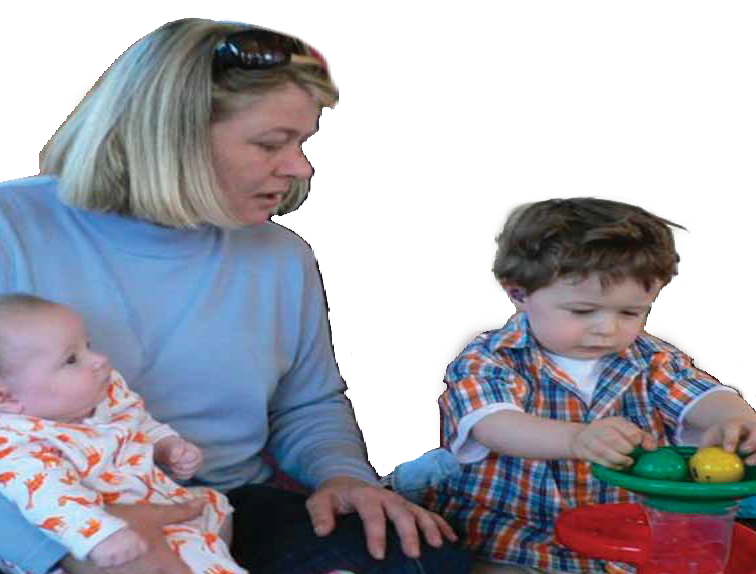 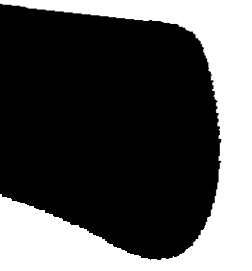 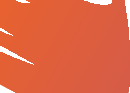 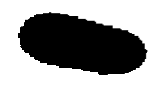 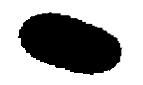 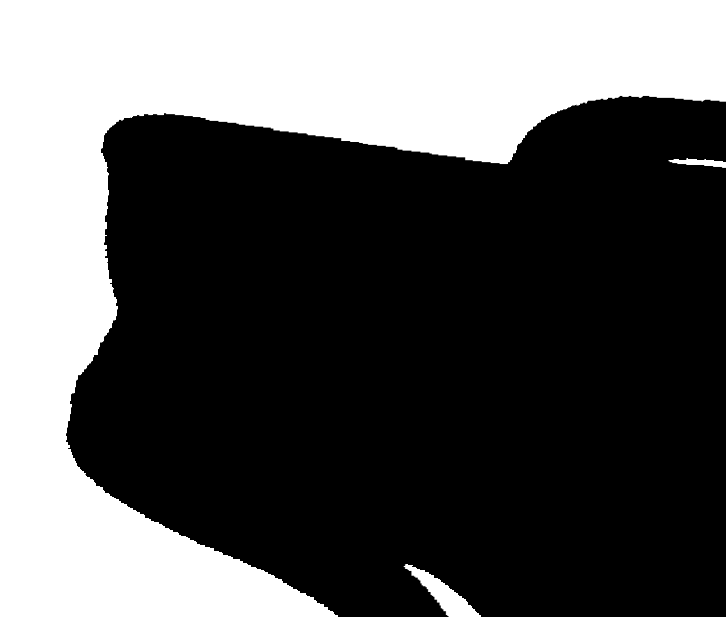 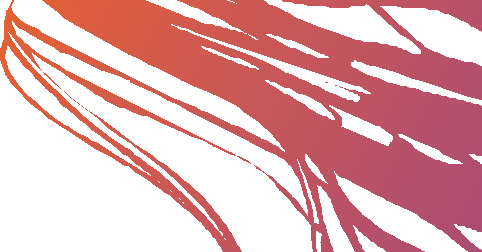 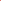 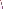 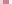 Most parents experience a variety of feelings when their baby or young child is diagnosed with a hearing loss. Each parent reacts differently and copes in unique ways with these feelings and emotions, but it is usual for a diagnosis to create some anxiety.Whatever your feelings are it is important to share them and remember that there is support to help you.Your relationship with your baby or young child Remember that the immediate needs of your baby or young child have not been changed by the diagnosis. Regardless of the degree of hearing loss, your early relationship with your child is the foundation for later language and communicationdevelopment. This early relationship is based on the emotional security and physical comfort you provide and the time you take to cuddle you child, interact, play together and enjoy each other’s company.In the future you will learn specific ways to encourage your child’s language development. These will be more effective if you have developed a warm positive relationship with your baby.Getting Help - Early Childhood Intervention Services (ECIS)The Department of Education and Early ChildhoodDevelopment funds a range of Early Childhood Intervention Services for young children with a hearing loss and their families, including those listed in this brochure.There are also additional supports available for some children with a hearing loss in kindergarten and child care. Your maternal and child health nurse or audiologist can give you information about Early Childhood Intervention Services .Early Childhood Intervention Services agencies working with families who have young children with a hearing loss provide different services and approaches to cater for varying needs andpriorities. However, their shared aims and guiding principles focus on helping you gain knowledge and skills to support your child’s development and learning, especially in the areas of language and communication in the early years.Early Childhood Intervention ServicesAims:to support positive relationships between parents and their child with a hearing loss.to assist parents to gain the knowledge and skills required to support their child’s development.to minimise the impact of a hearing loss on the development of the child.Guiding Principles:Early Childhood Intervention Services should be available to families and children from the time a hearing loss is identified.The best outcomes for children are achieved when parents and professionals work together.The role of professionals is to support parents to choose the service/s that best meets their needs.